1	会议开幕1.1	秘书长对大韩民国科学、信息通信技术与未来规划部长崔阳熙阁下先生表示欢迎。由东道国政府指定的崔阳熙先生阁下宣布大会开幕。1.2	科学、信息通信技术与未来规划部长崔阳熙先生阁下宣布会议开幕，同时向所有与会者表示欢迎并祝大会圆满成功。2	选举大会主席2.1	秘书长建议任命科学、信息通信技术和未来规划部（韩国）部长助理闵元基先生担任大会主席。2.2	闵元基先生在热烈的掌声中当选为大会主席。2.3	闵元基先生就职。3	大会主席的致辞3.1	主席致辞全文见：http://www.itu.int/en/plenipotentiary/2014/statements/Pages/default.aspx4	选举大会的副主席4.1	秘书长根据代表团团长会议的提议，建议大会选举以下六人担任副主席：	D. Sepulveda先生（美国）；	M. Krasuski先生（波兰）；	N. Nikiforov先生（俄罗斯联邦）；	S.M. Kundishora先生（津巴布韦）；	R.N. Jha先生（印度）；	N. Bin Hammad先生（阿拉伯联合酋长国）。4.2	予以提名的各位副主席在热烈的掌声中当选。5	秘书长致辞5.1	秘书长发表讲话，内容见：http://www.itu.int/en/plenipotentiary/2014/statements/Pages/default.aspx6	大会结构（DT/2号文件）6.1	秘书长介绍了DT/2号文件，该文件列出了六个委员会和全体会议工作组的职责范围。6.2	DT/2号文件获得批准。7	选举各委员会和全体会议工作组的正副主席7.1	秘书长指出，各代表团团长在团长会议上一致同意由以下各位代表担任第2至第6委员会的主席和副主席。第1委员会（指导委员会）由大会主席和副主席及其他委员会和全体会议工作组主席和副主席组成。7.2	以上建议的主席和副主席在会议的鼓掌声中当选。8	大会秘书处的构成8.1	秘书长告知各与会者以下人士将承任大会秘书处的职责：8.2	秘书长指出，为了能更多地参与讨论和政治磋商，他责成各位选任官员负责与各委员会进行联络。为此，朗西先生将负责联络第2委员会；赵先生负责联络第3委员会；琼森先生联络第5委员会；赵先生和朗西先生负责联络第6委员会；萨努先生和琼森先生联络全体会议工作组。8.3	大会秘书处的构成被记录在案。9	各委员会的文件分配（DT/3号文件）9.1	秘书长介绍了DT/3号文件并指出，在设定的截止日期前两天内收到了大量新文稿。考虑到预算和对秘书处工作的其他影响，以及对各国主管部门和代表团准备工作的影响，他鼓励在未来尽早提交大会文件。他还请大家注意为提交大会提案而开发的在线界面，使用这一界面能够为秘书处的工作提供便利。9.2	阿拉伯联合酋长国代表称，阿拉伯国家集团希望撤回有关第173号决议（2010年，瓜达拉哈拉）的提案ARB/79A4/5，因为该集团认为第173号决议应保持不变。因此，他要求从DT/3号文件相关部分中删除该提案的表述。9.3	主席建议做出该修正后批准DT/3号文件，同时指出，应理解为秘书处可在必要时对文件进行更新。9.4	会议对此表示同意。10	提交证书委员会报告的日期10.1	秘书长建议证书委员会在大会第二天，即2014年10月21日（星期二）（下午）召开会议，并于10月29日（星期三）提交其报告。10.2	会议对此表示同意。11	PP-14文件的获取11.1	秘书长回顾到，理事会曾就文件获取问题进行了讨论并认为此方面的总体政策应由大会决定。他注意到，国际电信世界大会决定向公众提供大会的所有输入文件和成果文件，因此建议本大会采用相同做法。代表团团长会议已就此达成一致意见。但强调这并不影响大会对总体文件获取政策的决定。11.2	会议对此表示同意。12	大会会议的工作时间12.1	秘书长建议，按照以往做法，会议时间为9:30至12:30和14:30至17:30，星期五上午例外，会议从9点开始至12点结束。他进一步建议，在进行各种选举的工作日，上午的会议应从8:30开始，从而确保大会有充分时间履行《国际电信联盟大会、全会和会议的总规则》有关多次投票的时间限制的规定。12.2	会议对此表示同意。13	一般政策性演讲13.1	以下发言者发表了一般政策性演讲[]：–	科学、信息通信技术与未来规划部部长崔阳熙先生（大韩民国）；–	总务省大臣Kosaburo NISHIME先生（日本）；–	电信和大众传媒部长Nikolay NIKIFOROV先生（俄罗斯联邦）；–	通信与信息技术部部长Mohamed Jamil Ahmed MULLA先生（沙特阿拉伯）；–	信息与通信部副部长Nam Thang LE先生（越南）；–	信息通信技术部部长Hessa AL JABER博士阁下（卡塔尔）；–	通信与高科技部部长Ali ABBASOV先生（阿塞拜疆）；–	信息通信技术部长Azzam SLEIT先生（约旦）；–	行政管理与数字化部副部长Malgorzata OLSZEWSKA女士（波兰）；–	投资与发展部副部长Askar ZHUMAGALIYEV先生（哈萨克斯坦）；–	电信部部长Boutros HARB先生（黎巴嫩）。会议于17:55结束。秘书长：	主席：
哈玛德•图埃先生	闵元基先生______________全权代表大会（PP-14）
2014年10月20日-11月7日，釜山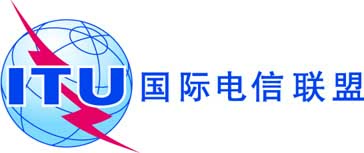 全体会议文件 107-C2014年10月23日原文：英文第一次全体会议
会议纪录第一次全体会议
会议纪录2014年10月20日（星期一）14:552014年10月20日（星期一）14:55主席：闵元基先生（韩国）主席：闵元基先生（韩国）议题文件1会议开幕–2选举大会主席–3大会主席致辞–4选举大会副主席–5秘书长致辞–6大会结构DT/27选举各委员会和全体会议工作组的正副主席–8大会秘书处的构成–9各委员会的文件分配DT/310证书委员会报告的提交日期_11PP-14文件的获取–12大会会议的工作时间–13一般政策性演讲–第2委员会
（证书）主席：
副主席：T. Kim先生（哈萨克斯坦）
V. Singh先生（圭亚那）
D. Protsenko先生（乌克兰）
G. Mukelabai先生（赞比亚）
刘多女士（中国）
T. Alsaif先生（科威特）第3委员会
（预算控制）主席：
副主席：P. Vanpercy先生（加纳）
M. Dzhylyshbaev先生（吉尔吉斯共和国）第4委员会
（编辑）主席：
副主席：I. Hoballah先生（黎巴嫩）
P. Najarian先生（美国）
B. Gonzalez女士（西班牙）
C. Fraine先生（英国）
V. Minkin先生（俄罗斯联邦）
B. Konate先生（马里）
司先秀先生（中国）第5委员会
（政策和法律）主席：
副主席：F. Riehl先生（瑞士）
A. Konanau先生（白俄罗斯）
I. Sissoko先生（塞内加尔）
S.M. Safavi Hemami先生（伊朗伊斯兰共和国）
H. Alshankiti先生（沙特阿拉伯）第6委员会
（行政和管理）主席：
副主席：C. Greenway女士（澳大利亚）
M. Canazza先生（巴西）
L. Iskhakova女士（乌兹别克斯坦）
A. Djekou先生（科特迪瓦）
N. Al Marzouqi先生（阿拉伯联合酋长国）全体会议工作组主席：
副主席：M. Abdulla先生（巴林）
P. Charlton先生（加拿大）
H. Schoettner先生（德国）
R. Taghizadeh先生（阿塞拜疆）
F. Wangusi先生（肯尼亚）
M. Kondo先生（日本）大会秘书哈玛德•图埃先生，秘书长执行秘书D. Bogdan-Martin女士行政秘书A. Elsherbini先生法律事务A. Guillot先生全体会议和第1委员会（指导）D. Bogdan-Martin女士第2委员会（证书）N. Volanis先生第3委员会（预算控制）A. Ba先生第4委员会（编辑）E. Dalhen先生第5委员会（政策和法律）A. Dore先生第6委员会（行政和管理）A. Ba先生全体会议工作组T. Lamanauskas先生